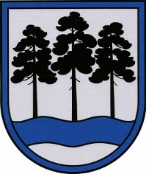 OGRES  NOVADA  PAŠVALDĪBAReģ.Nr.90000024455, Brīvības iela 33, Ogre, Ogres nov., LV-5001tālrunis 65071160, e-pasts: ogredome@ogresnovads.lv, www.ogresnovads.lv PAŠVALDĪBAS DOMES SĒDES PROTOKOLA IZRAKSTS52.Par Ogres novada pašvaldības domes, Ikšķiles novada domes, Ķeguma novada domes un Lielvārdes novada domes lēmumu atcelšanuOgres novada pašvaldības dome 2022. gada 27. janvārī pieņēma lēmumu “Par Ogres novada pašvaldības iekšējo noteikumu Nr.11/2022 “Ogres novada pašvaldības medību koordinācijas komisijas nolikums” apstiprināšanu” (protokols Nr.2, 41.), ar kuru apstiprināja Ogres novada pašvaldības iekšējos noteikumus Nr.11/2022 “Ogres novada pašvaldības medību koordinācijas komisijas nolikums”.  Ar minēto iekšējo noteikumu spēkā stāšanos spēku zaudēja:Ogres novada pašvaldības 2015. gada 17. decembra nolikums “Ogres novada pašvaldības medību koordinācijas komisijas nolikums” (apstiprināts ar Ogres novada domes 2015. gada 17. decembra lēmumu (protokols Nr. 19; 6. §);Ķeguma novada pašvaldības 2015. gada 29. maija nolikums “Ķeguma novada medību koordinācijas komisijas nolikums” (apstiprināts ar Ķeguma novada domes 2015. gada 29. maija lēmumu Nr. 229 (protokols Nr. 10, 9. §);Lielvārdes novada pašvaldības nolikums “Lielvārdes novada medību koordinācijas komisijas nolikums” (apstiprināts ar Lielvārdes novada domes 2017. gada 27. decembra sēdes Nr. 27 lēmumu Nr. 589);Ikšķiles novada pašvaldības 2014. gada 26. novembra iekšējie noteikumi Nr. 21/2014 “Ikšķiles novada pašvaldības Medību koordinācijas komisijas nolikums” (apstiprināti ar Ikšķiles novada pašvaldības domes 2014. gada 26. novembra lēmumu Nr. 15 (protokols Nr. 13)).Ņemot vērā, ka ir beigusi pastāvēt Ogres novada pašvaldības medību koordinācijas komisija, Ķeguma novada pašvaldības medību koordinācijas komisija, Lielvārdes novada pašvaldības medību koordinācijas komisija un Ikšķiles novada pašvaldības medību koordinācijas komisija, nepieciešams atcelt domju lēmumus par minēto komisiju sastāva apstiprināšanu.Pamatojoties uz likuma “Par pašvaldībām” 41. panta pirmās daļas 4. punktu,balsojot: ar 23 balsīm "Par" (Andris Krauja, Artūrs Mangulis, Atvars Lakstīgala, Dace Kļaviņa, Dace Māliņa, Dace Nikolaisone, Dainis Širovs, Dzirkstīte Žindiga, Edgars Gribusts, Egils Helmanis, Gints Sīviņš, Ilmārs Zemnieks, Indulis Trapiņš, Jānis Iklāvs, Jānis Kaijaks, Jānis Lūsis, Jānis Siliņš, Linards Liberts, Mariss Martinsons, Pāvels Kotāns, Raivis Ūzuls, Toms Āboltiņš, Valentīns Špēlis), "Pret" – nav, "Atturas" – nav,Ogres novada pašvaldības dome NOLEMJ:Atcelt:Ogres novada pašvaldības domes 2020. gada 14. maija lēmumu “Par Ogres novada pašvaldības medību koordinācijas komisiju” (protokols Nr. 12, 1. §);Ķeguma novada domes 2014. gada 6. augusta lēmumu Nr.296 “Par Ķeguma novada medību koordinācijas komisijas izveidošanu” (protokols Nr. 18, 3. §);Ķeguma novada domes 2015. gada 29. aprīļa lēmumu Nr. 196 “Par izmaiņām Ķeguma novada medību koordinācijas komisijas sastāvā” (protokols Nr. 8, 18. §);Ķeguma novada domes 2015. gada 27. maija lēmumu Nr. 245 “Par izmaiņām Ķeguma novada medību koordinācijas komisijas sastāvā” (protokols Nr. 10, 25. §);Ķeguma novada domes 2018. gada 14. februāra lēmumu Nr. KND1-3/18/33 “Par izmaiņām Ķeguma novada medību koordinācijas komisijas sastāvā” (protokols Nr. 3, 9. §);Ķeguma novada domes 2020. gada 22. janvāra lēmumu Nr. KND1-3/20/26 “Par izmaiņām Ķeguma novada medību koordinācijas komisijas sastāvā” (protokols Nr. 2, 13. §);Lielvārdes novada domes 2019. gada 30. janvāra lēmumu Nr. 11 Par Lielvārdes novada medību koordinācijas komisijas izveidošanu” (protokols Nr. 1, 11. punkts);Ikšķiles novada pašvaldības domes 2019. gada 27. marta lēmumu “Par Medību koordinācijas komisijas izveidošanu” (protokols Nr. 3, 19.).Kontroli par lēmuma izpildi uzdot pašvaldības izpilddirektoram.(Sēdes vadītāja, domes priekšsēdētāja E.Helmaņa paraksts)Ogrē, Brīvības ielā 33Nr.32022. gada 24. februārī